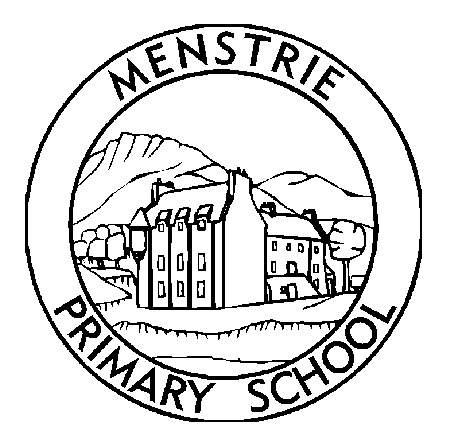 NewsletterNovember 2019Welcome back after the October break.  We hope you all had a restful October holiday and are ready for the next busy term!!COFFEE EVENINGA huge thank you to everyone who supported and to those who attended our Coffee Evening on Thursday 10th of October.  Despite it being a very wet evening, we still managed to raise over £900 for school funds.  Thank you again!BOOK FAIRScottish Book week takes places from Monday 18th November until Friday 22nd November.  During this week the pupils will be taking part in a variety of book related activities.  We will also have a visit from the Scholastic Book Fair from Thursday 14th November until Tuesday 19th November.  During this time, the pupils will be given the opportunity to visit the book fair.  The book fair will also be open to parents on Thursday 14th November from 3pm – 4pm, Monday 18th November from 3pm – 4pm and Tuesday 19th November from 3pm – 4pm.  CHRISTMAS SHOWPlease find attached the ticket order form for the Christmas Show.  The dates for the show are;Monday 9th December at 1.30pmTuesday 10th December at 9.30amTuesday 10th December at 1.30pm.Tickets will be distributed during the 1st week of December – see attached from.WET WEATHERPupils should always come to school with a suitable jacket in case of inclement weather.  Some learning activities will be planned to take place outside and if it is wet at break and lunch times they will continue to play outside.  If there is very heavy rain or the ground is icy and slippy then the children will remain inside.  Pupils will not be able to get into the school building before 8.55am and so on wet days it would be best to ensure that your child does not come to school before this time.TWITTERRemember you can follow us on Twitter @Menstrie Primary for updates and information on learning.  We are almost reaching 500 followers!ABSENCESPlease ensure that you call the school to notify of your child’s absences.  This must be done prior to 9.00am.  A message can be left on the absence line.  It is vital that if your child has any illness which can be contagious that we are alerted to this as we have some pupils need alerted to this due to health issues.OUTDOOR LEARNING DAYWe are planning to hold our Outdoor Learning Day on Tuesday 19th November.  Our teachers are planning a variety of fun and interesting activities for the children to take part in.  Suitable clothing is essential on this day and we are also looking for parent volunteers to help.  Separate communication is going out regarding this event.PERIOD POVERTYStudents at schools, colleges and universities across Scotland will have access to free sanitary products as part of a £5.2m scheme to fight period poverty.  Menstrie Primary School has sanitary products available in the disabled toilet in the P5 – P7 upper area.  We would be pleased if parents and carers could speak with their children about this, letting them know that the products are available for them to discreetly access.  P6 and P7 teachers will ensure that this is included as part of the health education programme in P6 and P7.  For further information please contact Mr Pennie or Mrs Wright at the school. More information can be found on the Council website:-https://www.clacks.gov.uk/learning/sanitaryprov/PARENT COUNCILUpdate from the Parent Council 
Welcome back after the October holidays!  We hope you all enjoyed the Hallowe'en discos - huge thanks to all the parents helpers and special thanks the team who organised it another great success!  We are now in the midst of the Christmas event planning with the following planned:- Stall at the Community Craft & Christmas Fair - Sunday 2nd December.  If you can help in any way - before the event or in particular we still need helpers on the day - an hour would be much appreciated - feel free to bring the kids to help too!- Christmas Shop - we are delighted to offer this first event on the 4th and 6th December, In the outside classroom.   Children will be brought by teachers during school hours and able to choose 2 gifts for parents, carers. The price is £2.50 and will have a choice of gifts available.  Hopefully children will have received a slip if not and you would like your child to participate its this please return a piece of paper with their name & class and £2.50 in an envelope marked "Christmas Shop" - Santa's Grotto  - we plan to hold a grotto in the outdoor classroom after the Christmas Show.  Our next meeting is Thursday 5th December; 6.15 for 6.30pm start in the Forge - all welcome.  As its our Christmas meeting - bring a dish (nibbles) and a bottle!We are seeking donations of gifts bags for the next non-uniform on Friday 22nd November - these will be used for the Christmas shop.  Don't need to be new - any size - ideally A4 but all received!It would be hugely appreciated by staff and parents alike if parents/ carers could remain behind the white line at pick up / drop off time.  It can be very difficult for staff and children (in particular younger ones) to get into their lines / identify their grown up if there are a lot of adults within the area.  Finally the parent council fund Group Call - the system used by the school to email and send text reminders.   There is also an App available .  You may have noticed the school is now using this to email non-urgent messages and we have been taking advantage of this.  If you haven't received the emails please do provide the school with your email address.As always please feel free to get in touch with us at: menstrieparentcouncil@gmail.com or via our Facebook page. UPCOMING EVENTS FINALLYIf at any time you have any questions or concerns, please do not hesitate to contact me.Mandi MurrayActing Headteacherwww.menstrie.clacks.gov.ukTel: 01259 760690 Fax: 01259 769188
Email: menstrie@edu.clacks.gov.ukTwitter@MenstriePrimary